New Vocabulary Exponential function – Deciphering – Phenomena –Relevance –Evident –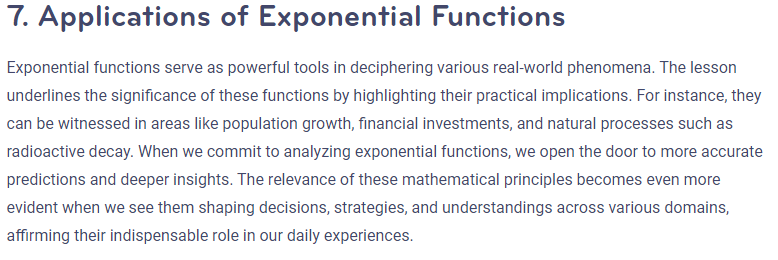 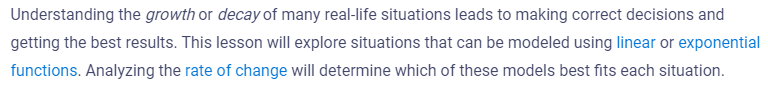 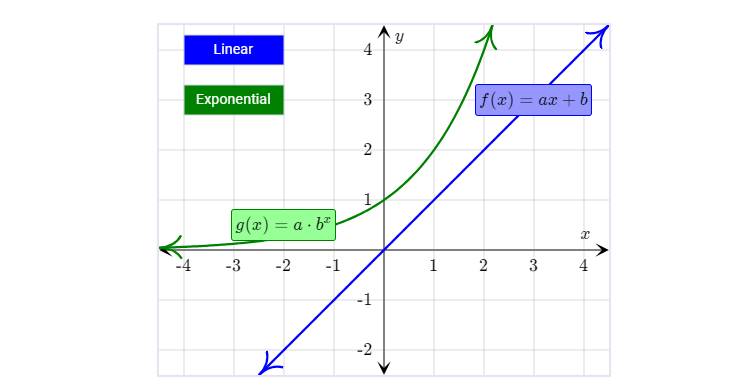 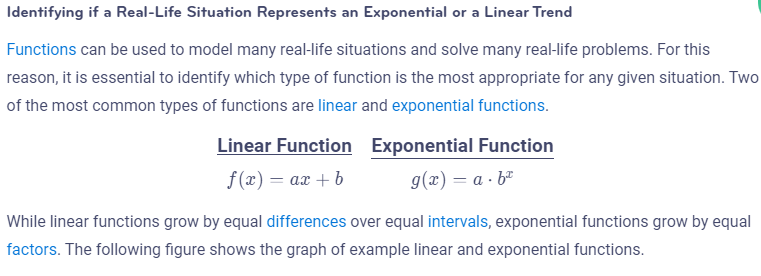 Title: ________________________________________________________________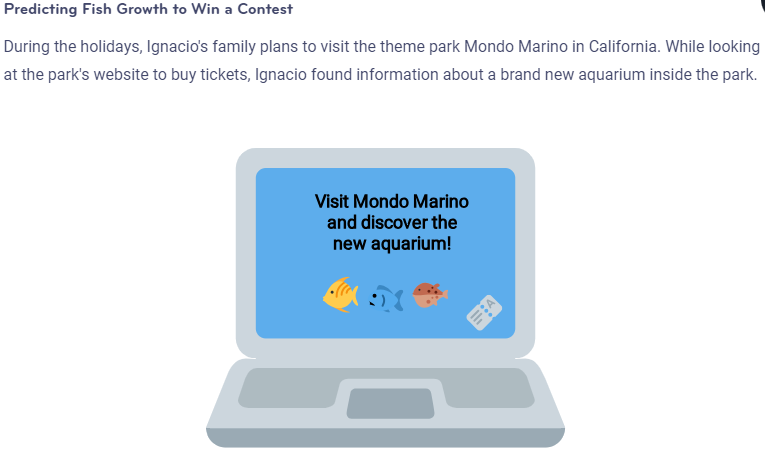 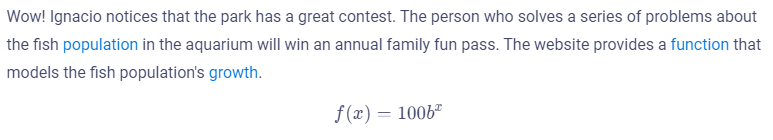 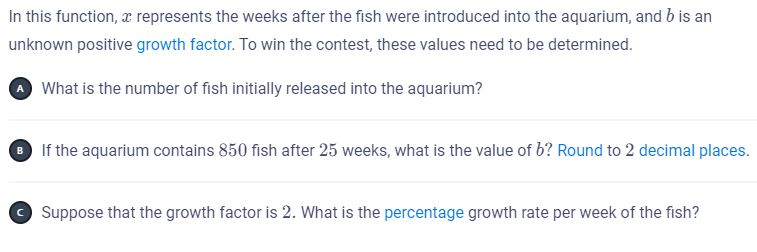 